Arbeitsbereich, Arbeitsplatz, TätigkeitArbeitsbereich, Arbeitsplatz, TätigkeitArbeitsbereich, Arbeitsplatz, TätigkeitArbeitsbereich...........................................Tätigkeit...........................................Arbeitsplatz...........................................GefahrstoffbezeichnungGefahrstoffbezeichnungGefahrstoffbezeichnungneodisher BioClean Pulverneodisher BioClean Pulverneodisher BioClean PulverGefahren für Mensch und UmweltGefahren für Mensch und UmweltGefahren für Mensch und UmweltSchutzmaßnahmen und VerhaltensregelnSchutzmaßnahmen und VerhaltensregelnSchutzmaßnahmen und Verhaltensregeln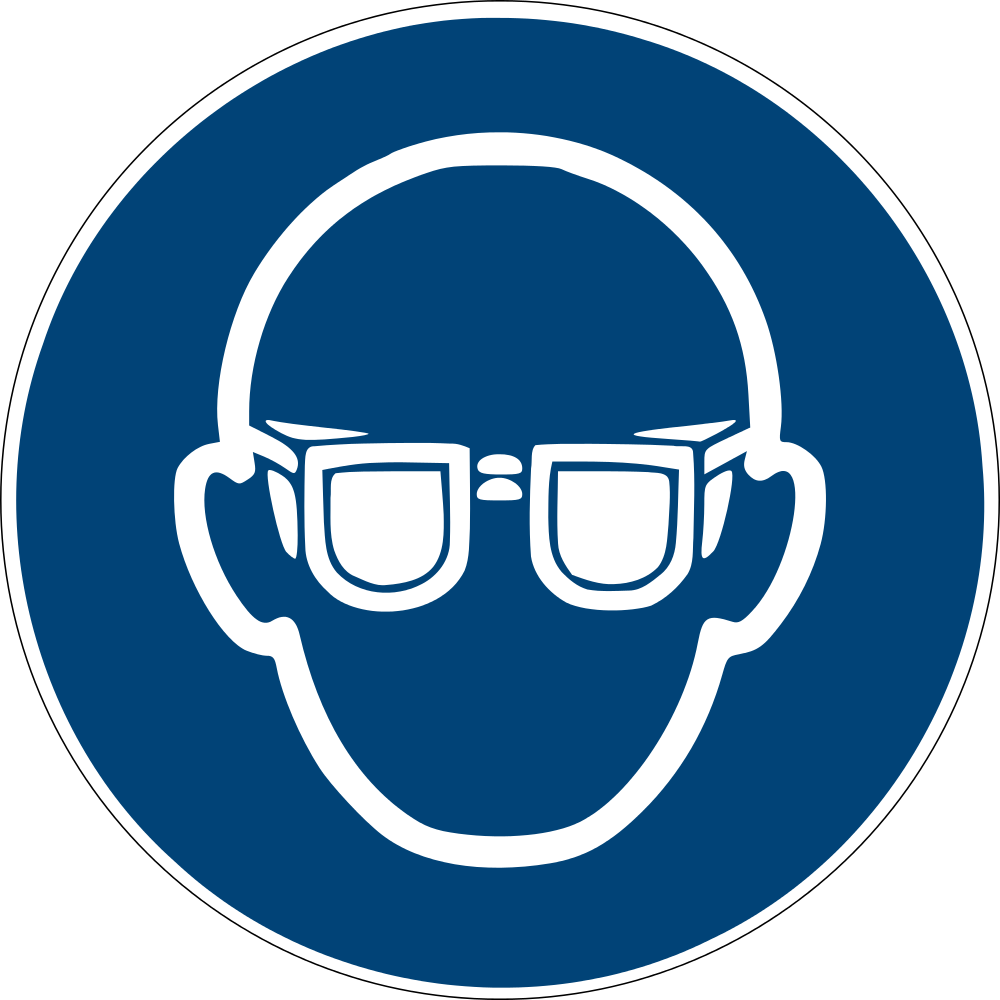 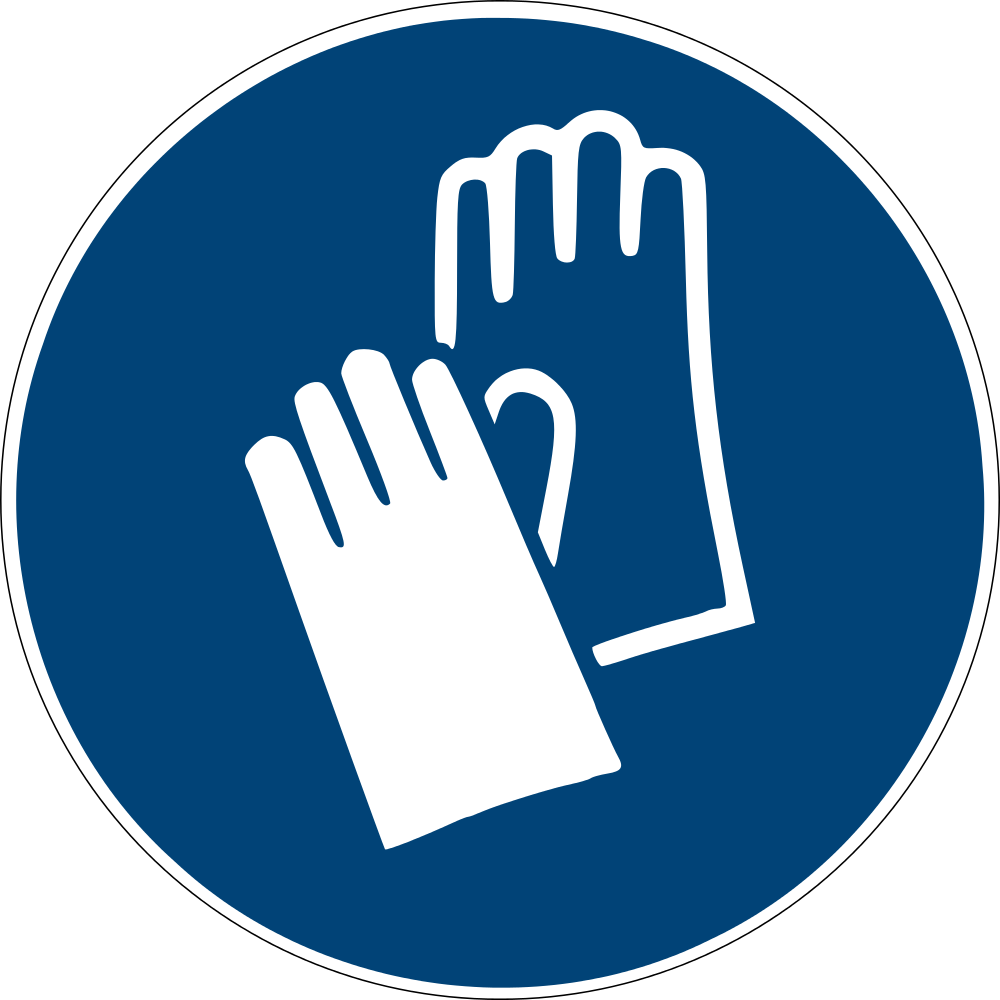 Allgemeine Schutz- und HygienemaßnahmenAllgemeine Schutz- und HygienemaßnahmenAllgemeine Schutz- und HygienemaßnahmenDie beim Umgang mit Chemikalien üblichen Vorsichtsmaßnahmen sind zu beachten.Die beim Umgang mit Chemikalien üblichen Vorsichtsmaßnahmen sind zu beachten.Die beim Umgang mit Chemikalien üblichen Vorsichtsmaßnahmen sind zu beachten.Technische und organisatorische Schutzmaßnahmen zur Verhütung einer ExpositionTechnische und organisatorische Schutzmaßnahmen zur Verhütung einer ExpositionTechnische und organisatorische Schutzmaßnahmen zur Verhütung einer ExpositionHinweise zum Brand- und Explosionsschutz: Keine besonderen Maßnahmen erforderlich.Hinweise zum Brand- und Explosionsschutz: Keine besonderen Maßnahmen erforderlich.Hinweise zum Brand- und Explosionsschutz: Keine besonderen Maßnahmen erforderlich.Weitere Angaben zu den Lagerbedingungen: Behälter trocken und dicht geschlossen halten.Weitere Angaben zu den Lagerbedingungen: Behälter trocken und dicht geschlossen halten.Weitere Angaben zu den Lagerbedingungen: Behälter trocken und dicht geschlossen halten.Persönliche SchutzausrüstungenPersönliche SchutzausrüstungenPersönliche SchutzausrüstungenAugenschutz: Schutzbrille mit Seitenschutz. Der Augenschutz muss EN 166 entsprechen.Augenschutz: Schutzbrille mit Seitenschutz. Der Augenschutz muss EN 166 entsprechen.Augenschutz: Schutzbrille mit Seitenschutz. Der Augenschutz muss EN 166 entsprechen.Handschutz: Chemikalienbeständige HandschuheHandschutz: Chemikalienbeständige HandschuheHandschutz: Chemikalienbeständige HandschuheKörperschutz: Nicht erforderlich.Körperschutz: Nicht erforderlich.Körperschutz: Nicht erforderlich.Verhalten im GefahrfallVerhalten im GefahrfallVerhalten im GefahrfallUnfalltelefon / Alarmpläne im Betrieb:Unfalltelefon / Alarmpläne im Betrieb:Unfalltelefon / Alarmpläne im Betrieb:Geeignete Löschmittel: Produkt selbst brennt nicht; Löschmaßnahmen auf Umgebungsbrand abstimmen.Geeignete Löschmittel: Produkt selbst brennt nicht; Löschmaßnahmen auf Umgebungsbrand abstimmen.Geeignete Löschmittel: Produkt selbst brennt nicht; Löschmaßnahmen auf Umgebungsbrand abstimmen.Staubbildung vermeiden.Staubbildung vermeiden.Staubbildung vermeiden.Nicht in die Kanalisation/Oberflächenwasser/Grundwasser gelangen lassen.Nicht in die Kanalisation/Oberflächenwasser/Grundwasser gelangen lassen.Nicht in die Kanalisation/Oberflächenwasser/Grundwasser gelangen lassen.Mechanisch aufnehmen. Verschmutzte Gegenstände und Fussboden unter Beachtung der Umweltvorschriften gründlich reinigen.Mechanisch aufnehmen. Verschmutzte Gegenstände und Fussboden unter Beachtung der Umweltvorschriften gründlich reinigen.Mechanisch aufnehmen. Verschmutzte Gegenstände und Fussboden unter Beachtung der Umweltvorschriften gründlich reinigen.Explosions- und Brandgase nicht einatmen. Bei Brand geeignetes Atemschutzgerät benutzen.Explosions- und Brandgase nicht einatmen. Bei Brand geeignetes Atemschutzgerät benutzen.Explosions- und Brandgase nicht einatmen. Bei Brand geeignetes Atemschutzgerät benutzen.Erste HilfeErste HilfeErste HilfeErsthelfer:Ersthelfer:Ersthelfer: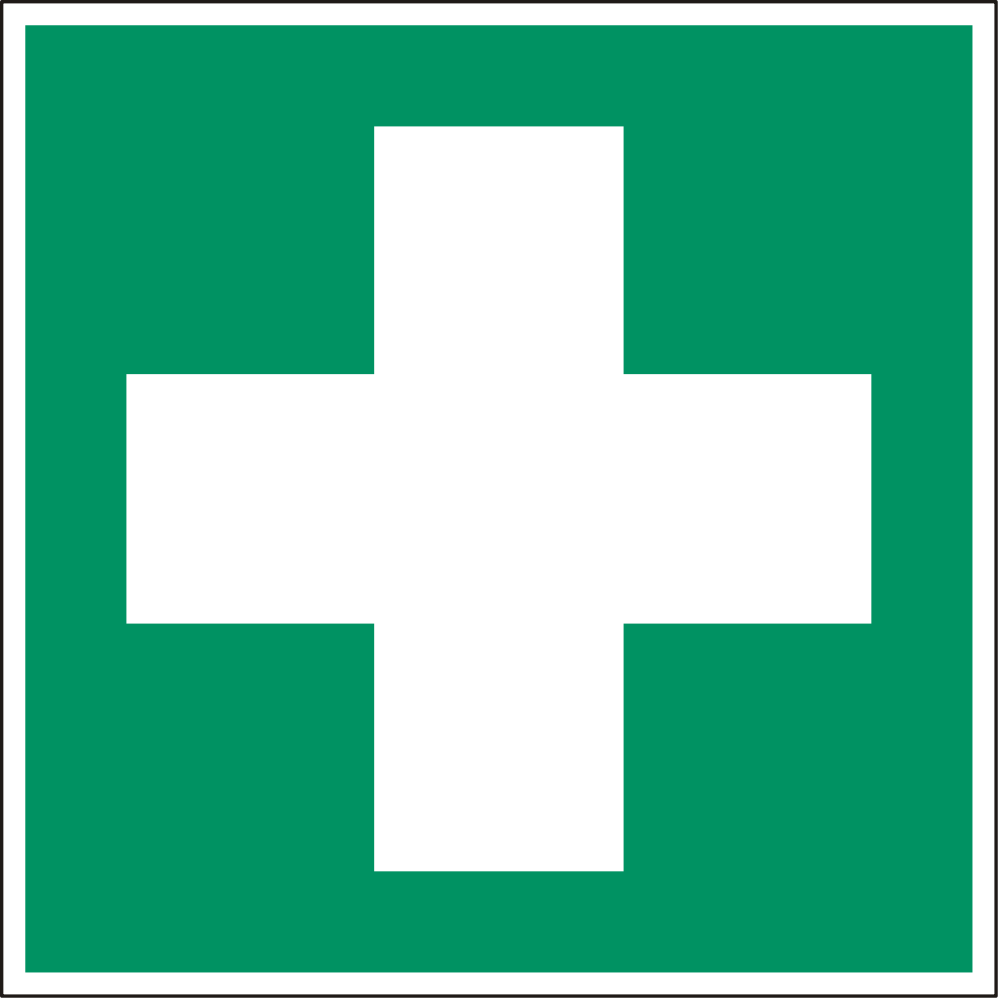 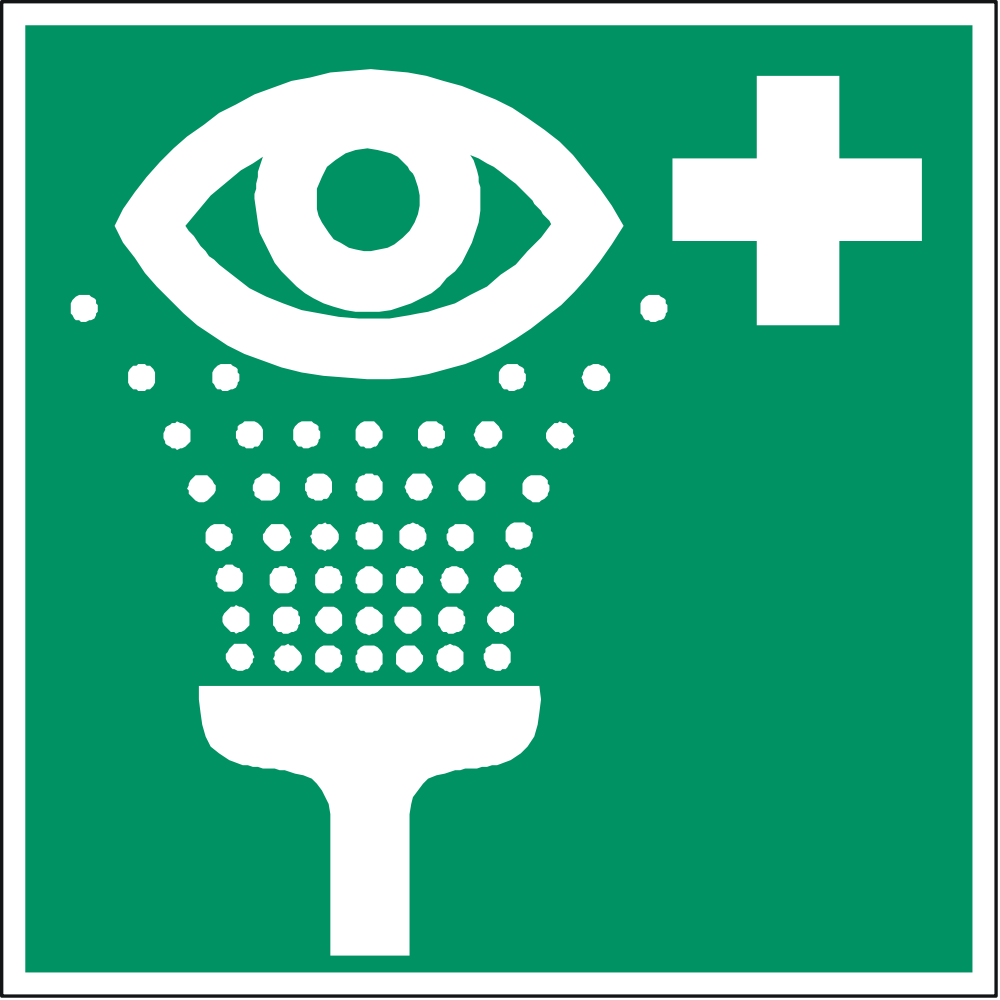 Bei anhaltenden Beschwerden Arzt hinzuziehen.Bei anhaltenden Beschwerden Arzt hinzuziehen.Bei anhaltenden Beschwerden Arzt hinzuziehen.Nach Einatmen: Für Frischluft sorgen. Bei intensivem Einatmen von Staub sofort Arzt hinzuziehen.Nach Einatmen: Für Frischluft sorgen. Bei intensivem Einatmen von Staub sofort Arzt hinzuziehen.Nach Einatmen: Für Frischluft sorgen. Bei intensivem Einatmen von Staub sofort Arzt hinzuziehen.Nach Augenkontakt: Augenlider spreizen, Augen gründlich mit Wasser spülen (15 Min.). Bei Reizung Augenarzt konsultieren.Nach Augenkontakt: Augenlider spreizen, Augen gründlich mit Wasser spülen (15 Min.). Bei Reizung Augenarzt konsultieren.Nach Augenkontakt: Augenlider spreizen, Augen gründlich mit Wasser spülen (15 Min.). Bei Reizung Augenarzt konsultieren.Nach Hautkontakt: Bei Berührung mit der Haut mit warmem Wasser abspülen. Bei andauernder Hautreizung Arzt aufsuchen.Nach Hautkontakt: Bei Berührung mit der Haut mit warmem Wasser abspülen. Bei andauernder Hautreizung Arzt aufsuchen.Nach Hautkontakt: Bei Berührung mit der Haut mit warmem Wasser abspülen. Bei andauernder Hautreizung Arzt aufsuchen.Nach Verschlucken: Mund ausspülen und reichlich Wasser nachtrinken.Nach Verschlucken: Mund ausspülen und reichlich Wasser nachtrinken.Nach Verschlucken: Mund ausspülen und reichlich Wasser nachtrinken.NotrufnummerNotrufnummerNotrufnummerSachgerechte EntsorgungSachgerechte EntsorgungSachgerechte EntsorgungDatum / Unterschrift Arbeitgeber: (Graue Felder sind durch den Arbeitgeber zu ergänzen!)Datum / Unterschrift Arbeitgeber: (Graue Felder sind durch den Arbeitgeber zu ergänzen!)Datum / Unterschrift Arbeitgeber: (Graue Felder sind durch den Arbeitgeber zu ergänzen!)Die Betriebsanweisung ist ein Vorschlag, der im Einzelfall redaktionell zu überarbeiten ist.Die Betriebsanweisung ist ein Vorschlag, der im Einzelfall redaktionell zu überarbeiten ist.Die Betriebsanweisung ist ein Vorschlag, der im Einzelfall redaktionell zu überarbeiten ist.